Biotechnologies et ApplicationsType : E=écrit, EI=exposé individuel, EC=exposé en classe, EX=expérimentation, QCMCritères évaluation :A=Analyse, S=synthèse,AR=argumentation, D=démarche, R=résultatsCachet humide du département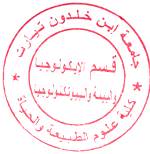 Nom EES         : Université Ibn Khaldoun de TiaretDépartement : Ecologie-Environnement et BiotechnologieSYLLABUS DE LA MATIERE(à publier dans le site Web de l’institution)ENSEIGNANT DU COURS MAGISTRALENSEIGNANT DU COURS MAGISTRALNom et prénom de l'enseignantNom et prénom de l'enseignantNom et prénom de l'enseignantNom et prénom de l'enseignantENSEIGNANT DU COURS MAGISTRALENSEIGNANT DU COURS MAGISTRALRéception des étudiants par semaineRéception des étudiants par semaineRéception des étudiants par semaineRéception des étudiants par semaineEmail abdelkader.alinehari@univ-tiaret.dz  Jour :                            Mardiheure   15h  Tél de bureauJour :                         Mercrediheure   15hTél secrétariatJour :                          Jeudi   heure   10h  AutreMobile: 0671108790Bâtiment :                                  SNV-bisBureau :03TRAVAUX DIRIGES(Réception des étudiants par semaine)TRAVAUX DIRIGES(Réception des étudiants par semaine)TRAVAUX DIRIGES(Réception des étudiants par semaine)TRAVAUX DIRIGES(Réception des étudiants par semaine)TRAVAUX DIRIGES(Réception des étudiants par semaine)TRAVAUX DIRIGES(Réception des étudiants par semaine)TRAVAUX DIRIGES(Réception des étudiants par semaine)TRAVAUX DIRIGES(Réception des étudiants par semaine)NOMS ET PRENOMS DES ENSEIGNANTS Bureau/salle réceptionSéance 1Séance 1Séance 2Séance 2Séance 3Séance 3NOMS ET PRENOMS DES ENSEIGNANTS Bureau/salle réceptionJourheurejourHeurejourheureALI-NEHARI AEKSNV-bis/03     Mardi   15h    Mercredi     15h  Jeudi      10h   TRAVAUX PRATIQUES(Réception des étudiants par semaine)TRAVAUX PRATIQUES(Réception des étudiants par semaine)TRAVAUX PRATIQUES(Réception des étudiants par semaine)TRAVAUX PRATIQUES(Réception des étudiants par semaine)TRAVAUX PRATIQUES(Réception des étudiants par semaine)TRAVAUX PRATIQUES(Réception des étudiants par semaine)TRAVAUX PRATIQUES(Réception des étudiants par semaine)TRAVAUX PRATIQUES(Réception des étudiants par semaine)NOMS ET PRENOMS DES ENSEIGNANTS Bureau/salle réceptionSéance 1Séance 1Séance 2Séance 2Séance 3Séance 3NOMS ET PRENOMS DES ENSEIGNANTS Bureau/salle réceptionJourheurejourheurejourheureALI-NEHARI AEKSNV-bis/03     Mardi   15h    Mercredi     15h  Jeudi      10h   DESCRIPTIF DU COURSDESCRIPTIF DU COURSObjectifCette matière s’intéresse particulièrement à la description des secteurs utilisateurs de la biotechnologie.Au terme du cours, l’apprenant sera capable de :Connaître et comprendre un socle de savoirs approfondis dans le domaine des biotechnologies.Comprendre les principales biotechnologies appliquées au monde animal, végétal et microbien dans une optique de production et/ou d'amélioration.Catégoriser les principales biotechnologies appliquées au monde animal, végétal et microbien.Type Unité Enseignement UEF    Contenu succinctLe cours est réparti en six chapitres. Le premier chapitre traite la signification économique des microorganismes et leur rôle dans l’industrie agroalimentaire. Le deuxième chapitre traite l’utilisation des microorganismes dans les fermentations alimentaires. L’apprenant doit d’abord connaitre les différentes applications de la première génération des biotechnologies.Le troisième chapitre est consacré pour les métabolites microbiens d’importances économiques, se focalisant sur les principaux produits d’intérêt économique. Les quatrièmes, cinquièmes et sixièmes chapitres traitent les différentes applications des biotechnologies dans le domaine médical, animal et végétal respectivement.Crédits de la matière   08  Coefficient de la matière   04Pondération Participation  25%Pondération Assiduité  25%Calcul Moyenne C.C   TD: 50% participation et assiduité, 50% contrôle  Compétences visées  TD: Comprendreles différents procédés applicables en biotechnologie     EVALUATION DES CONTROLES CONTINUS DE CONNAISSANCESEVALUATION DES CONTROLES CONTINUS DE CONNAISSANCESEVALUATION DES CONTROLES CONTINUS DE CONNAISSANCESEVALUATION DES CONTROLES CONTINUS DE CONNAISSANCESEVALUATION DES CONTROLES CONTINUS DE CONNAISSANCESEVALUATION DES CONTROLES CONTINUS DE CONNAISSANCESEVALUATION DES CONTROLES CONTINUS DE CONNAISSANCESEVALUATION DES CONTROLES CONTINUS DE CONNAISSANCESPREMIER CONTROLE DE CONNAISSANCESPREMIER CONTROLE DE CONNAISSANCESPREMIER CONTROLE DE CONNAISSANCESPREMIER CONTROLE DE CONNAISSANCESPREMIER CONTROLE DE CONNAISSANCESPREMIER CONTROLE DE CONNAISSANCESPREMIER CONTROLE DE CONNAISSANCESPREMIER CONTROLE DE CONNAISSANCESJourSéanceDuréeType (1)Doc autorisé (Oui, Non)BarèmeEchange après évaluation(date Consult. copie)Critères évaluation (2)Mars     04  25 mn    ECoui   /20     Même Séance DEUXIEME CONTROLE DE CONNAISSANCESDEUXIEME CONTROLE DE CONNAISSANCESDEUXIEME CONTROLE DE CONNAISSANCESDEUXIEME CONTROLE DE CONNAISSANCESDEUXIEME CONTROLE DE CONNAISSANCESDEUXIEME CONTROLE DE CONNAISSANCESDEUXIEME CONTROLE DE CONNAISSANCESDEUXIEME CONTROLE DE CONNAISSANCESJourSéanceDuréeType (1)Doc autorisé (Oui, Non)BarèmeEchange après évaluation(date consultation copies)Critères évaluation (2) Avril    4 25 mn    EC   oui  /20     Même SéanceEQUIPEMENTS ET MATERIELS UTILISESEQUIPEMENTS ET MATERIELS UTILISESAdresses PlateformesMoodleNoms Applications (Web, réseau local)WebPolycopiés pdf, ppt    Matériels de laboratoires     /Matériels de protection     /Matériels de sorties sur le terrain     /LES ATTENTESLES ATTENTESAttendues des étudiants (Participation-implication)Connaître et comprendre la signification économique des microorganismes.Connaître et comprendre l’utilisation des microorganismes dans les fermentations alimentaires.Savoir les métabolites microbiens d’importances économiques.Connaitre les différentes applications possibles des biotechnologies dans le domaine médical.Connaitre les différentes applications possibles des biotechnologies dans le domaine animal.    Attentes de l’enseignantComprendreet maitrise des différents procédés applicables en biotechnologie   BIBLIOGRAPHIEBIBLIOGRAPHIELivres et ressources numériquesBADUEL P. (2003). Fermentations, principales applications industrielles, Aventis PharmaBiodiesel. Les microalgues : carburant de demain (2008). Les nouvelles de l'Ifremer 98 Biomethanisation, produire de l'électricité et de la chaleur à partir de résidus agricoles, Valbiom, Octobre 2004BOURGEOIS, C. M., MESCLE, J.F. et ZUCCA, J. (1996). Microbiologie alimentaire, Lavoisier Tec & Doc, Paris la MéditerranéeBRANGER, A., Richer, M.-M., Roustel, S., (2012). Microbiochimie et alimentation. Educagri éditions, Chapitre 8 : Aliments et fermentations : ferments et stratégies, 180-185.Centre d’Activités Régionales pour la Production Propre (2003). Applications de la Biotechnologie dans l’industrie, Plan d'Action pour la Méditerranée.GRUSONJ.F.et MONOTF. (2007). Les biocarburants de seconde génération: état de l'art et perspectives, IFPHAMADA, I., DEBBAKH, H. (2014). Synthèse bibliographique sur la microflore Du fromage. Mémoire de Licence, UniversiteKasdiMerbah – OuarglaHANZEN, Ch. ( 2015).  Université de Liège, Faculté de Médecine Vétérinaire [en ligne].  Disponible sur :  http://orbi.ulg.ac.be/L'industrie des biotechnologies: contraintes et opportunités. (2003) Science &Decision, CNRSNdangui, C.B.,  (2015). Production et caractérisation de farine de patate douce (Ipomoeabatatas.Lam) : optimisation de la technologie de panification. Thèse de Doctorat, Université de Lorraine et l’Université Marien Ngouabi, France, Avril 2015.Odumeru, J., A., (2012). Food Biochemistry and Food Processing. Wiley-Blackwell, Microbial Safety of Food and Food Products, 787-789.ArticlesAdams, M. W. W. & Kelly, R. M. (1995) Enzymes isolated frommicroorganisms that grow in extreme environments.Chemical and Engineering News 73, 32–42.Benkovic, S. J. & Ballesteros, A. (1997) Biocatalysts—the nextgeneration. Trends in Biotechnology 15, 385–386.Headon, D. & Walsh, G. (1994) The industrial production ofenzymes. Biotechnology Advances 12, 636–646.Jaeger, K.-E., Dijkstra, B. W. &Reetz, M. T. (1999) Bacterialbiocatalysts: molecular biology, three-dimensional structures,and biotechnological applications of lipases. AnnualReview of Microbiology 53, 315–351.Marrs, B., Delagrave, S. & Murphy, D. (1999) Novel approachesfor discovering industrial enzymes. Current Opinionin Microbiology 2, 241–245.Ogawa, J. & Shimizu, S. (1999) Microbial enzymes: new industrialapplications from traditional screening methods.Trends in Biotechnology 17, 13–19.     Polycopiés  Fichiers pdf et ppt   Sites Webhttp://www.crdp-strasbourg.fr/sciences/biotech/http:/www.bebiologie.com/2021/10/Atlas de poche de Biotechnologie et de Génie Génétiquehttp://genet.univ-tours.fr/html. http://www.biotech-ecolo.net/transformation-genetique-agrobacterium.html.http://www.gnis-pedagogie.org/biotechnologie-amelioration-transgenese-obtention-ogm.html.https://esr.cscmonavenir.ca/files/2011/04/fiche-etude-Hormones.pdf. 